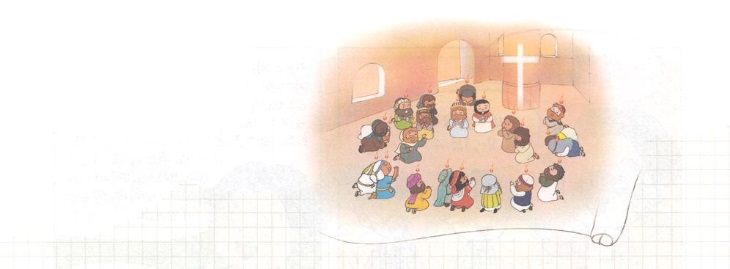 こどもがしるべきのきのきは、ルカのにいて、ルカがテオピロにいたです。ルカのは、イエス・キリストがられたことと、、イエスのをしています。のきは、ルカののをって、イエスがキリストだとるとたちのとえをしています。このをして、テオピロがをして、のをることができるようにけました。のきは、でひとつだけしかない、きがされたです。たち、に、ペテロとパウロが、いつもイエス・キリストのとをしたというもされています。このとき、イエスがキリストとしてられたというもしたというがにあります。それだけではありません。たちがくところにきるいやしとえが、すべてイエス・キリストのでなされたというもしています。イエスがキリストというをえることは、でもいています。は、のきののとしてたちをばれました。11月にのきをいっしょにみながら、がにだけくださるいのをりましょう。ルカとテオピロのようにです。がえてくださったのき29のがまるでしょう！